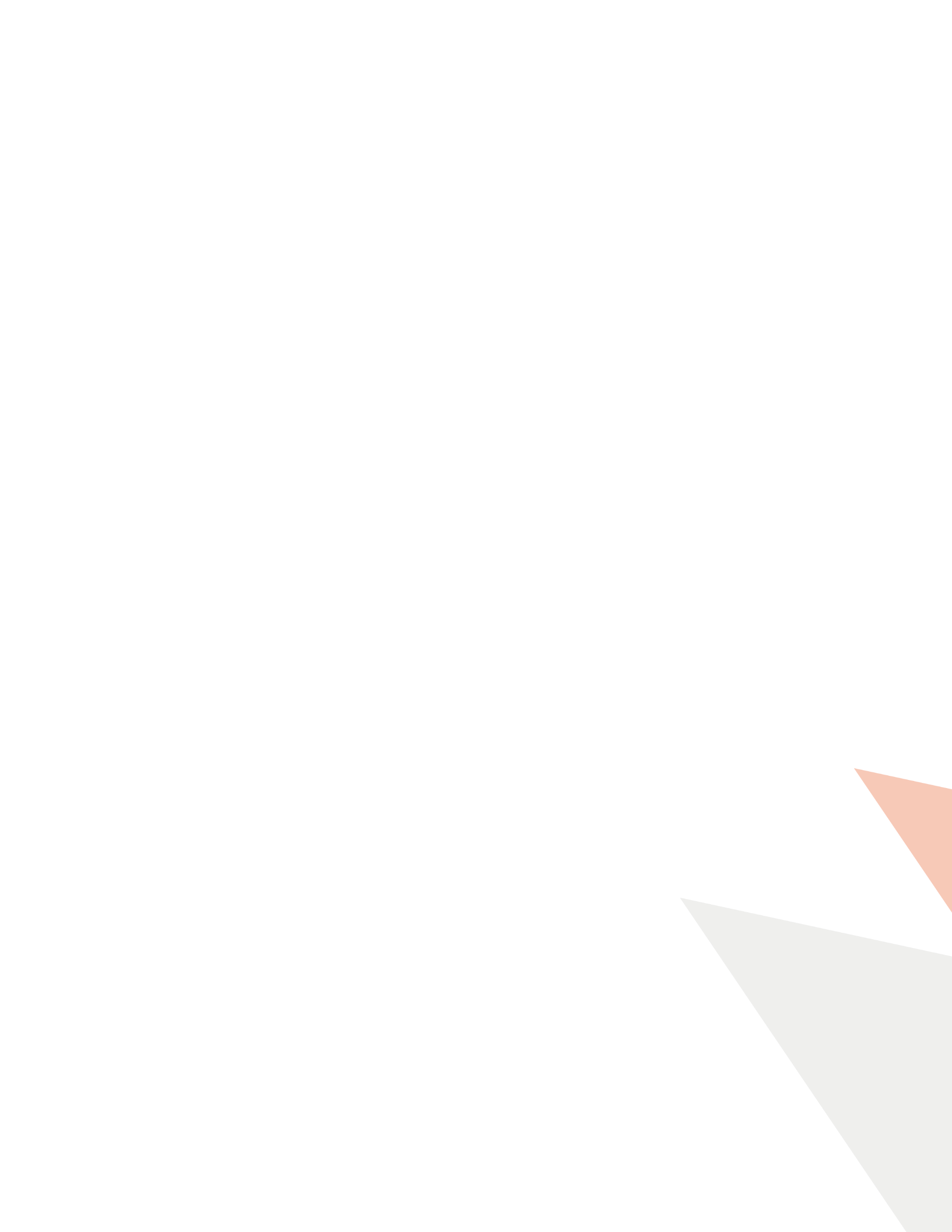 CONSENTEMENT À LA DIVULGATION ET À L’ÉCHANGE D’INFORMATIONS ET DE RENSEIGNEMENTS PERSONNELSL’association PAUSE ou intervenant souhaitant divulguer et/ou échanger l’information personnelleL’association PAUSE ou intervenant recevant les informationsJe soussignée, __________________________, consens à ce que le ou les intervenants de l’association PAUSE puissent divulguer et/ou échanger de l’information personnelle pertinente dans mon dossier. Ce consentement autorise le ou les intervenant œuvrant pour l’association PAUSE ou tout intervenants du Centre intégré de santé et de services sociaux ou autres organisations. Les informations resteront strictement confidentielles. En tout temps, je pourrai retirer mon consentement à la divulgation et à l’échange d’informations._______________________________________________		         ________________Signature de la personne concernée ou de son responsable			Date